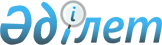 Об утверждении регламента государственной услуги "Постановка на учет и очередность граждан, нуждающихся в жилище из государственного жилищного фонда или жилище, арендованном местным исполнительным органом в частном жилищном фонде"
					
			Утративший силу
			
			
		
					Постановление акимата Баянаульского района Павлодарской области от 21 декабря 2012 года N 325/12. Зарегистрировано Департаментом юстиции Павлодарской области 17 января 2013 года N 3351. Утратило силу постановлением акимата Баянаульского района Павлодарской области от 18 июня 2013 года N 202/06      Сноска. Утратило силу постановлением акимата Баянаульского района Павлодарской области от 18.06.2013 N 202/06.      Примечание РЦПИ:

      В тексте сохранена авторская орфография и пунктуация.

      В соответствии со статьей 9-1 Закона Республики Казахстан "Об административных процедурах", статьей 31 Закона Республики Казахстан от 23 января 2001 года "О местном государственном управлении и самоуправлении в Республике Казахстан", постановлением Правительства Республики Казахстан от 20 июля 2010 года N 745 "Об утверждении реестра государственных услуг, оказываемых физическим и юридическим лицам", в целях качественного оказания государственных услуг, акимат Баянаульского района ПОСТАНОВЛЯЕТ:



      1. Утвердить прилагаемый регламент государственной услуги "Постановка на учет и очередность граждан, нуждающихся в жилище из государственного жилищного фонда или жилище, арендованном местным исполнительным органом в частном жилищном фонде".



      2. Контроль за исполнением настоящего постановления возложить на заместителя акима района Рахметова Б.Д.



      3. Настоящее постановление вводится в действие по истечении десяти календарных дней после дня его первого официального опубликования.      Аким района                                Айткенов Е.

Утвержден      

постановлением акимата

Баянаульского района 

Павлодарской области 

от 21 декабря 2012 года

N 325/12        

Регламент государственной услуги

"Постановка на учет и очередность граждан, нуждающихся в жилище

из государственного жилищного фонда или жилище, арендованном

местным исполнительным органом в частном жилищном фонде" 

1. Общие положения

      1. Государственная услуга "Постановка на учет и очередность граждан, нуждающихся в жилище из государственного жилищного фонда или жилище, арендованном местным исполнительным органом в частном жилищном фонде" (далее – государственная услуга) предоставляется государственным учреждением "Отдел жилищно-коммунального хозяйства, пассажирского транспорта и автомобильных дорог Баянаульского района" (далее – уполномоченный орган).

      В целях обеспечения доступности государственных услуг жителям отделенных населенных пунктов допускается оказание государственных услуг через Мобильные центры.



      2. Форма оказываемой государственной услуги: частично автоматизирована.



      3. Государственная услуга предоставляется бесплатно.



      4. Государственная услуга оказывается на основании стандарта государственной услуги "Постановка на учет и очередность граждан, нуждающихся в жилище из государственного жилищного фонда или жилище, арендованном местным исполнительным органом в частном жилищном фонде", утвержденного постановлением Правительства Республики Казахстан от 8 февраля 2010 года N 76 (далее – стандарт).



      5. Государственная услуга оказывается гражданам Республики Казахстан, указанным в пункте 6 стандарта (далее - потребитель).



      6. Государственная услуга предоставляется в рабочие дни, кроме выходных и праздничных дней, с 9-00 часов до 18-30 часов, с перерывом на обед с 13-00 до 14-30 часов.

      Прием осуществляется в порядке очереди, без предварительной записи и ускоренного обслуживания. Инвалиды и участники Великой Отечественной войны обслуживаются вне очереди.



      7. Результатом оказываемой государственной услуги является выдача уведомления о постановке на учет с указанием порядкового номера очереди либо мотивированный ответ об отказе в постановке на учет с указанием обоснованных причин (на бумажном носители или в электронной форме). 

2.Требования к порядку оказания государственной услуги

      8. Сроки оказания государственной услуги с момента сдачи получателем документов:

      1) в течение тридцати календарных дней;

      2) максимально допустимое время ожидания в очереди при сдаче или получении документов – не более 15 минут.



      9. В предоставлении государственной услуги потребителю будет отказано в случаях, указанных в пункте 16 стандарта.



      10. Прием документов для оказания государственной услуги осуществляется одним специалистом уполномоченного органа. 

3.Описание порядка действий (взаимодействия)

в процессе оказания государственной услуги

      11. Для получения государственной услуги потребитель предоставляет документы, указанные в пункте 11 стандарта.



      12. При сдаче всех необходимых документов для получения государственной услуги получателю выдается расписка о приеме документов на оказание государственной услуги.



      13. В процессе оказания государственной услуги задействованы следующие структурно-функциональные единицы (далее – единицы):

      специалист уполномоченного органа;

      жилищная комиссия;

      начальник уполномоченного органа.



      14. Текстовое табличное описание последовательности и взаимодействия административных действий (процедур) каждой единицы с указанием срока выполнения каждого административного действия (процедуры) приведено в приложении 1 к настоящему регламенту.



      15. Схема, отражающая взаимосвязь между логической последовательностью административных действий в процессе оказания государственной услуги и единиц приведены в приложении 2 к настоящему регламенту. 

4.Ответственность должностных лиц,

оказывающих государственную услугу

      16. Должностные лица уполномоченного органа несут ответственность за принимаемые ими решения и действия (бездействия) в ходе оказания государственной услуги в порядке, предусмотренном законами Республики Казахстан.

Приложение 1             

к регламенту государственной услуги    

"Постановка на учет и очередность граждан,

нуждающихся в жилище из государственного 

жилищного фонда или жилище, арендованном 

местным исполнительным органом     

в частном жилищном фонде"          

Описание действий структурно-функциональных

единиц (далее – единиц)

Приложение 2             

к регламенту государственной услуги    

"Постановка на учет и очередность граждан,

нуждающихся в жилище из государственного 

жилищного фонда или жилище, арендованном 

местным исполнительным органом     

в частном жилищном фонде"          

Схема процесса предоставления государственной услуги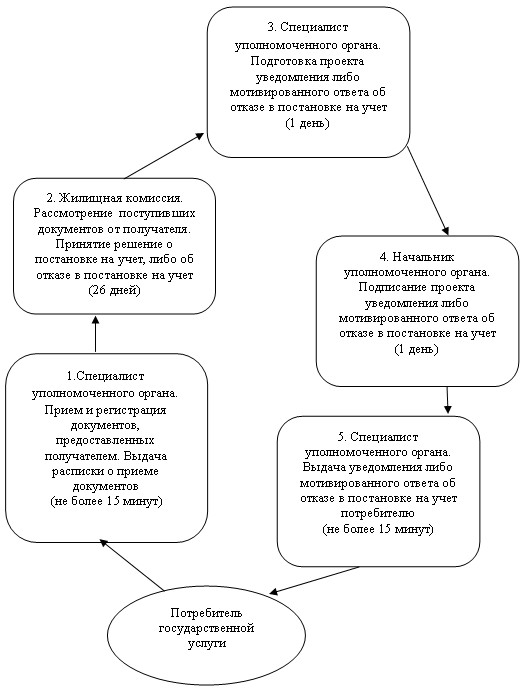 
					© 2012. РГП на ПХВ «Институт законодательства и правовой информации Республики Казахстан» Министерства юстиции Республики Казахстан
				Действия процессов (хода, потока работ)
N п/пN действия (хода, потока работ)123451Наименование единицСпециалист уполномоченного органаЖилищная комиссияСпециалист уполномоченного органаНачальник уполномоченного органаСпециалист уполномоченного органа2Наименование действия (процесса, процедуры, операции) и их описаниеПрием и регистрация документов, предоставленных получателем. Выдача расписки о приеме документовРассмотрение поступивших документов от получателя. Принятие решение о постановке на учет, либо об отказе в постановке на учетПодготовка проекта уведомления либо мотивированного ответа об отказе в постановке на учетПодписание проекта уведомления либо мотивированного ответа об отказе в постановке на учетВыдача уведомления либо мотивированного ответа об отказе в постановке на учет потребителю3Форма завершения (данные, документ, организационно-распорядительное решение)Расписка о приеме документовРешение о постановке на учет либо об отказе в постановке на учетПроект уведомления либо мотивированного ответа об отказе в постановке на учетУведомление либо мотивированный ответ об отказе в постановке на учетУведомление либо мотивированный ответ об отказе в постановке на учет4Сроки исполненияне более 15 минут26 дней1 день1 деньне более 15 минут5Номер следующего действия2345